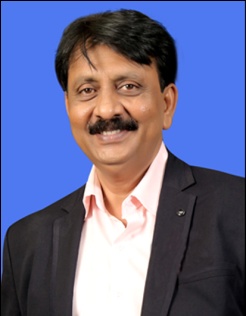                         Dr. Bannoth Anjaneya Prasad            	B. Tech., M.Tech., Ph.D., M.I.S.T.E., F.I.E,MCI,MASME,MSESI. \		Professor of Mechanical Engineering &		Chairman Board of StudiesJNTUH College of Engineering Hyderabad (Autonomous)Jawaharlal Nehru Technological UniversityHyderabadHYDERABAD – 500 085Name					: Dr. Bannoth Anjaneya PrasadParents			           : Late Sri B. L.Naik and Late Smt. B. GowrammaPosition				: Professor of Mechanical Engineering &   Chairman Board of Studies  JNTUH College of Engineering   Jawaharlal Nehru Technological University HyderabadDate of Birth & Place of Birth	:24-04-1966					  Narasimhapalli Tanda (Village), Puttaparti (Mandal), 					  Anantapur District, AP, INDIA.Nationality 				: Indian  Religion				: HinduCast					: Scheduled Tribe (Sugali)E-mail 				: baprasadjntu@gmail.com, Address for Communication	: Official Address						Residential AddressProfessor							Flat No. 801Department of Mechanical Engineering			LaGardenia ApartmentJNTUH College of Engineering ,		                         Pragathi Enclave ColonyJawaharlal Nehru Technological University Hyderabad,	Miyapur,Hyderabad-49Hyderabad–500085 Telangana (India).			 Mobile: +91-9441124725,					Mobile: +91- 9441124725Educational Qualifications:Ph.D. (Jawaharlal Nehru Technological University, HYDERABAD-Mech. Engg-2008)M. Tech (Jawaharlal Nehru Technological University, HYDERABAD-Mech.Engg-1997)B. Tech (Jawaharlal Nehru Technological University, HYDERABAD -Mech.Engg-1989)Details of Research:		Research area				: Manufacturing                                                                                Supervisor	: Dr. P. Dhananjaya Rao, Principal (Retd), JNTU     College of Engineering, Anantapur.  &		     					 Dr. H.Sudharsan RaoEmployment Administrative ExperienceWorked as Deputy Warden for Boys Hostels at JNTUCEA for 3 yearsWorked as Officer In-Charge of SC/ST/BC Book Bank.Worked as Co-ordinator SC/ST Celll at JNTUCEA.Worked as Students Union Co-ordinator.Chief Organizer for college day, cultural &sports day 2003 & 2004 at JNTUCEA.Worked as Teachers Association Secretary.Worked as Hon’ Director, SW College Boys Hostel, Anantapur for 3 years (Govt.of A.P.).Co-Cordinated 3 week Training programme for unemployed Rural Youth (TPURY-2005)Participated in Skill Development   Programme organized by RGNIYD at Shillong in Dec’2008. Worked as NSS Programme Co-ordinator and Officer- Incharge of PIU at JNTUH.Worked as Vice Principal, JNTUH College of   engineering, ManthaniWorked as Chief Regional Co-ordinator,EAMCET-2012Worked as Chief Regional Co-ordinator,EAMCET-2013Worked as Co Convener, EAMCET-2014Working as Chairman, Board of Studies :(Mechanical,Aeronautical,Petrolium,Mechatronics & Automobile)worked as Director of Evaluation, JNT University HyderabadConduct of Examinations: University Examinations as Director of EvaluationOnline Examinations (Objective type questions) for all UG courses of JNTU Hyderabad affiliated colleges.Electronic Distribution of Examination question Papers (EDEP) for External examinations of UG/PG courses of JNTU HyderabadQuestion bank preparation for various courses for UG/PG examinationsCoordination of Spot valuation of answer scripts at different nodal centers of the University for UG/PG & Pre PhD examinationsProcessing of results for UG/PG examinations through optical mark recognition(OMR) systemOverall Controlling of issue of provisional certificates, Marks memos and migration certificates and Original degree certificatesVigilance and Fact finding committees:Convener, Fact Finding committees for grant of affiliation to private Engineering collegesMember, Fact Finding committees for grant of affiliation to private Engineering collegesMember, Special Observer to look after the university external examinationsMember, Anti ragging committee, JNTU College of Engineering, HyderabadObserver for university  examinations at different affiliated collegesProfessional Experience:Chairman, Board of Studies, Mechanical Engineering, Automobile Engineering, Mining Engineering, Petrolium Engineering,Production Engineering, Mechotronics,JNTUH, Hyderabad.Member, Board of Studies, Mechanical Engineering, Dept., of Mechanical Engineering, JNTUHCEH . HyderabadMember College Academic Council, JNTUH College of Engineering , Hyderabad.Member- University nominee, Governing bodies of different affiliated collegesExternal Examiner, UG/PG project thesis & PhD thesis of different Universities.Served Secretary in JNTU Engineering College Teachers association at AnantapurResearch Experience and Projects Guidance: Ph.D Guided			-	05 Completed,8 In ProgressPost Graduate Level- Projects-  	more than30 guided to relevant fields- Thermal related & AMS.Under Graduate Level- Projects- 	40 guided to relevant fields in the Mechanical                                                             	Engineering.List of PublicationsFellowships of Professional Bodies: InternationalMember: 		American Society for Mechanical EngineersNationalLife Member: 		Indian Society for Technical Education (ISTE)Fellow	: 		Institution of Engineers (India) Life Member:		Combustion Institute (India)Life Member:		Solar Energy Society of IndiaAim and Future PlanTo become a member in the policy making towards bringing reforms in Technical Education.To become a good administrator in Nation building.Name and Address of Referees:Dr. K. Hemachandra ReddyChairman,AP State Council for Higher EducationAmaravathi, Andhra PradeshPhone: 9440272244.Sri G.Pala Raju, IPSDIG Techinical Services & DIG Coordination, AP Police.Amaravathi, Andhra PradeshPhone: 9110582325			                                     (Dr. Bannoth Anjaneya Prasad)National JournalsInter National JournalsInternational Conference                                                                                                                      			                  (Dr. Bannoth Anjaneya Prasad)DesignationDurationUniversityProfessor25-02-2010 to till dateJNTUH, HYDERABADAssociate Professor31.05.2003 to 24-02-2010JNTUH, HYDERABADAssistant Professor (SGS)03.11.1999 to 31.05.2003JNTUH, HYDERABADAssistant Professor (SS)05.06.1997 to 02.11.1999JNTUH, HYDERABADAssistant Professor03.111989 to 04.06.1997JNTUH, HYDERABAD.National JournalsInternational JournalsNational ConferencesInternational ConferencesWorkshops 01471107Attended:02S.No.Name of Publication/TitleName of PublisherDate of Publication1Fracture Toughness Prediction of Brittle & Ductile Materials.International Journal ofEngineering  Research & TechnologyJuly 20122Vegetable Oil as Fuel in C.I. Engine: Problems and Possible Solutions.International Journal of Engineering  science & TechnologyNov 20123Effect of Modified AA5356 on collusion behavior of AA6061 alloy GTA weldsInternational Journal of ModernEngineering  Research          Dec 20124Investigation of Supersonic Flow through Conical Nozzle with Various Angles of DivergenceInternational Journal of Mechanical Engineering (IJME)Feb  20135Characteristics Optimization of Different Welding Processes on Duplex Stainless Steels Using Statistical Approach and Taguchi Technique - A Review Guide International Journal of Engineering InventionsFeb  20136Stability Characteristics of missile due to maneuvering in allsix Degree of freedom using CFD simulationsInternational Journal of Innovative Research in Science, Engineering and Technology(IJIRSET)Sept 20137Analysis of Dual Bell Rocket Nozzle usingComputational Fluid DynamicsInternational Journal of Engineering Research & Technology (IJERT)Nov 20138Design Optimization of Catalytic Converter to reduce Particulate Matter and Achieve Limited Back Pressure in Diesel Engine by CFDInternational Journal of Current Engineering and TechnologyFeb-20149Computational Fluid Dynamics Analysis of Advanced Rocket NozzleInternational Journal of Current Engineering and TechnologyFeb-201410A turbulence model for momentum and heat transfer in internal flow of viscous non-Newtonian fluidsInternational Journal of Applied Engineering Research ISSN 0973-4562 Volume 11, Number 9 (2016) pp 6865-6871, Scopus Indexed Journal201611A comparative study of Lipase/base catalyzed biodiesel production from Banalities aegyptiacaJournal of Chemical and Pharmaceutical Sciences. Scopus Indexed.March 2017S.No.Name of Publication/TitleName of PublisherDate of Publication1The study of sloshing perpormance in three dimensional tanks for different volume fraction of fluid with time increment step and aceleration with CFD approach AIJREAS, ISBN No.ISSN-2455-6300, Vol No.1, Issue No.6, pp.19-21, AIJREASJanuary 20162Feasibility study of ORC implementation in Indian Power PlantsAIJREAS, ISBN No.2455-6300, Vol No.1, Issue No.6, pp.1-8, AIJREAS June, 20163A Review on Organic Rankine Cycle with respect to Power Plant Engineering,IJREAS, ISBN No.2455-6300, Vol No.1, Issue No.3, pp.14-21, AIJREASMarch 20164Fabrication of Carbon Nano Tube by adding Nano Flyash to Alumina.AIJRRLJSM, ISBN No.2455-6300, Vol No.1, Issue No.5, pp.131-142, AIJRRLJSMMay, 20165Thermal , Mechanical and Structural Properties Evaluation of Carbon Nanotube based Aluminium Matrix CompositeIJREAS, ISBN No.2249-3905, Vol No.6, Issue No.6, pp.30-38, IJREAS June, 20166Experimental Investigations on Exhaust Emissions of Medium Grade Semi Adiabatic Diesel Engine with Rice Bran Biodiesel With Varied Engine ParametersInternational journal of innovative research in science, Engineering and Technology, ISBN No.2319-8753, Vol No.5, Issue No.1, pp.1-8, IJIRSET, January, 20167 Investigations on Exhaust Emissions of DI Diesel Engine Fuelled With Crude Rice Bran OilIJCET, ISBN No.2347-5161, Vol No.6, Issue No.3, pp.847-852, IJCET June, 20168Experimental investigations on Exhaust Emissions of Low Grade Heat Rejection Diesel Engine With Crude Rice Bran Oil With Varied Engine parametersInternational journal of innovative research in science, Engineering and Technology, ISBN No.2319-8753, Vol No.5, Issue No.1, pp.1-7, International journal of innovative research in science, Engineering and Technology January, 20169Fabrication and Micro Structural Analysis of Carbon Nanotube Materials by Adding Nano Flyash to AluminaIJITR, ISBN No.ISSN:2248-9622, Vol No.6, Issue No.6, pp.6-10, IJITRJune-201610A Study On Sloshing Due To Vibrations Of Partially Filled Liquid Tank Subjected To Variable AccelerationInternational Journal of Modern Engineering Research, ISBN No.ISSN:2249-6645, Vol No.6, Issue No.2, pp.65-71, International Journal of Modern Engineering Research February, 201611 Expermental Study Of A Ci Engine To Estimating The Perpormance And Emmisions Analysis By Using WVO( Karanja Oil + Tyre Pyrolysis Oil) As Biodiesel Blended OilsInternational Journal of Modern Engineering Research, ISBN No.ISSN:2249-6645, Vol No.6, Issue No.2, pp.89-100, International Journal of Modern Engineering ResearchFebruary, 201612Effect of Notch Root Radius on the Fracture Toughness of Epoxy and 0.5% wt% Amino MWCNTs-Reinforced NanocompositesTrans Indian Inst Met(2016), ISBN No.1069-1075, Vol No.1, Issue No.DOI 10.1007/s13666-015-0623-8., pp.1069-1075, Springer,August, 201513Analysis of The Effect of Variation of Baffle Height on The Liquid Sloshing In The Tank With CFD ApproachInternational Journal Of Engineering Research And Applications, ISBN No.ISSN:2248-9622, Vol No.5, Issue No.12, pp.115-121, International Journal Of Engineering Research And ApplicationsDecember, 201514nvestigation of Elasto-Plastric Deformation Behavior of Haynes242 Alloy subjected to Nanoscale loads through Indentation experiments,Trans Indian Inst Met, Issue No.DOI 10.1007/s12666-015-0550-8, springerMay, 201515Fracture behavior of carbon nanotube and carbon fibre –reinforced, epoxy-matrix hybrid compositeInternational Journal of materials and product Technology, Vol No.51, Issue No.1, pp.1-16, International Journal of materials and product Technology201516Characterization of Carbon Fiber / Epoxy Composites with Different Fiber Parametric Quantity IJSRST, ISBN No.ISSN:2395-6011, Vol No.1, Issue No.4, pp.49-58, IJSRST	 October, 201517The Model Analysis of a Partially Filled 3-Dimensional Liquid Storage Rectangular Tank With Study The Effect of Velocity on Sloshing by Increase in Baffle NumbersInternational Journal of Emerging Technology and Advanced Engoneering, ISBN No.ISSN:2250-2459, Vol No.5, Issue No.12, pp.218-223, International Journal of Emerging Technology and Advanced EngoneeringDecember, 201518Effect of Amino Multi –Walled Carbon Nanotube Reinforcement of the Plane Strain Fracture Toughness of Neat EpoxyJournal of Aerospace Science and Technologies , Vol No.67, Issue No.2B, pp.330-334, Journal of Aerospace Science and Technologies July, 201519Effect of Indentation Size and Strain Rate on Nanomechanical Behavior of Ti-6Al-4VAlloyTransactions of Indian Institute ofMetals (Springer) , Vol No.67, Issue No.5, SpringerOctober, 201420Elasto-plastic deformation behavior of Ti-6Al-4V and Haynes242 alloys at nanoscale loads, International Journal of materials and sciences, Vol No.9, Issue No.1, Research india publication	 Nov, 201421Comparative Performance with Different versions of low heat rejection combustion chambers with crude rice bran oilArchive of Mechanical Engineering, Vol No.61, Issue No.4, pp.627-651201422Effect of injector opening pressure and injection timing on exhaust emissions and combustion characteristics of rice bran oil in crude form and bio diesel form in direct injection diesel engine,IOSR Journal of Engineering, Vol No.4, Issue No.2, pp.9-19Febrauary, 2014	23Comparative studies on Performance parameters of direct injection diesel engine with ceramic coated low heat rejection combustion chambers with rice bran oil based bio dieselInternational journal of engineering research and technology, Vol No.3, Issue No.1, pp.479-492,january, 201424Comparative studies on exahust emissions and combustion characteristics of direct injection diesel engine with medium grade low heat rejection combustion chambers with rice bran oil based bio dieselAsian academic research journal of social sciences humanities, Vol No.1, Issue No.18, pp.155-175, AARJMDFebrauary, 201425Investigations on performance parameters with medium grade low heat rejection combustion chamber rice bran oil biodieselInternational journal of Applied engineering, Vol No.4, Issue No.1, pp.29-46january, 201426The effect of thermal barrier coating on exhaust emissions and combustion chamber characteristics of diesel engine with rice bran oil based biodiesel, International journal of engineering research in engineering and technology, Vol No.2, Issue No.2, pp.183-190, Febrauary, 201427The effect of thermal barrier coating on exhaust emissions and combustion chamber characteristics of diesel engine with rice bran oil based biodieselInternational journal of engineering research in engineering and technology, Vol No.2, Issue No.2, pp.183-190, Febrauary, 201428Processing, structure and flexural strength properties CNT and Carbon Fiber Reinforced Epoxy matrix hybrid Composite, Bulletin of Materials science, Vol No.37, pp.597-602, Springer,201429 Effect of Notch root radius on the apparent fracture toughness in CNT and carbon fibre reinforced, epoxy-matrix hybrid compositeTransactions of Indian Institute ofMetals (Springer) , Vol No.67, pp.33-39, Springer,201430 Interlaminar Shear strength of Multi – walled carbon nanotube and carbon fiber reinforced, epoxy- matrix hybrid compositeProcedia Materials Science (Elsevier), pp.1336-1343, Elseveir201431Effect of Amino Multi walled carbon nanotubes reinforcement on the flexural properties of neat epoxyApplied Mechanics and Materials, Vol No.592-594, pp.912-916, Trans tech201432 Interlaminar shear strength of multi-walled carbon nanotube and carbon fiber reinforced,epoxy-matrix hybrid compositeScience Direct, pp.1336-1343, Elsevier201433Comparative studies on exhaust emissions and combustion characteristics of direct injection diesel engine with medium grade low heat rejection combustion chamber with rice brawn based biodiesel,AARJMD, ISBN No.ISSN:2319-2801, Vol No.1, Issue No.18, pp.155-175, AARJMD FEBRUARY, 201434Numerical analysis of effect of friction on mechanical properties of Ti-6Al-4VAlloy through NanoindentationProcedia Engineering (Elsevier) , Vol No.64, pp.1048-1055, Elseveir,201335Relevance of Nanoindentation Experiments in Materials Research-A Review, Advanced Materials Manufacturing & Characterization Viol No.3, Issue No.1March, 201336Comparative studies on exahust emissions and combustion characteristics of direct injection diesel engine with diffrent combustion chambers with rice bran oil based bio diesel,International journal of engineering and innovations, Vol No.3, Issue No.6, pp.163-173, December, 201337Improving of emissions and performance of rice bran oil in medium grade low heat rejection diesel engine,International journal of renewable energy research, Vol No.3, Issue No.1, pp.98-108,201338FUEL INJRCTOR'S STRATERGIES OF Hcci ENGINEINTERNATIONAL JOURNAL OF ENGINEERING RESEARCH AND APPLICATIONS, ISBN No.2248-9622, Vol No.3, Issue No.1, pp.1-8, IJERA FEB, 201339Performance evaluation of rice bran oil in high grade low heat rejection diesel engineFSJ Engineering Research, Vol No.1, Issue No.1, pp.1-6,201240Performance evaluation of rice bran oil in low grade low heat rejection diesel engine,International journal of engineering and science, Vol No.1, Issue No.5, pp.1-12, Research inventy,October, 201241Np MODEL - A HANDY TOOL FOR EVALUATION OF FMS ALTERNATIVES,NTERNATIONAL JOURNAL OF ENGINEERING RESEARCH AND INDUSTRIAL APPLICATIONS, ISBN No.ISSN 0973 -9424, Vol No.3, Issue No.I, IJERIA201042PERFORMANCE EVALUATION OF A LOW HEAT REJECTION CI ENGINE USING VEGETABLE OILS INTERNATIONAL JOURNAS OF MULTIDISCIPLINARY RESEARCH AND ADVANCES IN ENGINEERING, ISBN No.pp 53-70, Vol No.I, Issue No.I, pp.54-70, IJMRAE,200943Performance evaluation of a low heat rejection CI engine using vegetable oils, IJMRAE, Vol No.1, Issue No.1, pp.53-70, IJMRAE November, 200944Effect of fuel injection strategies on emission in a DI diesel engine with central squish LIP piston bowl,The Technology World Quarterly journal, ISBN No.2180-1614, Vol No.5, Issue No.1, pp.270-274, The Technology World Quarterly journalOctober-November, 2009 45DESIGN AND THERMAL ANALYSIS OF HEAT EXCHANGER FOR ENERGY CONSERVATION,INTERNATIONAL JOURNAL OF APPLIED ENGINEERING RESEARCH , ISBN No.0973-4562, Vol No.5, Issue No.3, pp.538-544, RESEARCH INDIA PUBLICATIONS46Strategies of combustion control for HCCI engineINTERNATIONAL JOURNAL OF EMERGING TECHNOLOGY AND ADVANCED ENGINEERING, ISBN No.2250-2459, Vol No.3, Issue No.1, IJETAE, JAN 201347 AN INVESTIGATION OF VARIABLE VALVE TIMING APPLICATION FOR CONTROLLING THE HCCI COMBUSTION,IJERA, ISBN No.2248-9622, Vol No.I, IJERA2012Sl. NoName of the ConferenceTitleMonth & Year1 ICMME'13,Experimental comparison of the MIG and Friction Stir Welding Processes for AA6061 (Al Mg Si Cu) Aluminium Alloy,April, 20132International Conference on Applications of Engineering & Management 2012, pp.41-48, ICAEMInvestigation of the alternative fuel suitability & Combustion performance of HCCI Engines,20123 57 th CONGRESS OF THE INDIAN SOCIETY OF THEORETICAL AND APPLIED MECHANICS (An International Meet), THE INDIAN SOCIETY OF THEORETICAL AND APPLIED MECHANICA Computational study of factors affecting the characterization of nanoindentation on Ti-6Al-4V alloy20124ICAECT2010, pp.321-325, MIT ManipalSolarEnergy based Thermal Energy Storage System using Phase change Materials,   January, 20105TOTAL ENGINEERING,ANALYSIS AND MANUFACTURING TECHNOLOGIES, TEAM-TECH, A STUDY ON THE USE OF FRICTIONAL ENERGY FOR SURFACE MODIFICATION OF MILD STEEL WITH Aa6061 ALUMINIUM ALLOY OVER LAY, SEP, 2008 6ICONICE, pp.410-415, ICONICEEFFICIENCY AND EXHAUST GAS ANALYSIS OF TWIN CYLINDER DIESEL ENGINE WHEN DIFFERENT PURE AND BLENDED FUELS USED, 2007721st INTERNATIONAL SYMPOSIUM ON PROCESSING AND FABRICATION OF ADVANCED MATERIALS, pp.31-36, IIT GOWAHATI,INDIA MANUFACTURING OF Cf-CNT-REINFORCED-EPOXY MATRIX HYBRID COMPOSITE BY HAND LAY UP TECHNIQUE, DEC 10-13,2012